Maths Hubs NCPs 2020/21 | Project and Work Group materials 	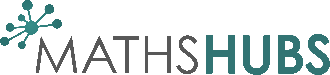 First part of 5 times tableFirst part of 5 times tableSecond part of 5 times table Second part of 5 times tableAll 5 times table factsAll 5 times table facts All times table facts learnt so far (10 and 5 times tables)All times table facts learnt so far (10 and 5 times tables)All times table facts learnt so far (10 and 5 times tables)All times table facts learnt so far (10 and 5 times tables)All times table facts learnt so far (10 and 5 times tables)11225 x 4 = _____5 x 2 = _____4 x 5 = _____5 x 6 = _____5 x 5 = _____20  5 = _____3 x 5 = _____30  5 = _____15  5 = _____5 x 3 = _____6 x 5 = _____5 x 2 = _____4 x 5 = _____5 x 5 = _____10  5 = _____5 x 3 = _____3 x 5 = _____4 x 5 = _____2 x 5 = _____5 x 6 = _____3 x 5 = _____10  5 = _____5 x 2 = _____20  5 = _____3 x 5 = _____2 x 5 = _____5 x 3 = _____5 x 5 = _____10  5 = _____25  5 = _____2 x 5 = _____3 x 5 = _____6 x 5 = _____5 x 6 = _____20  5 = _____5 x 5 = _____5 x 5 = _____3 x 5 = _____5 x 6 = _____25  5 = _____6 x 5 = _____5 x 3 = _____3 x 5 = _____3 x 5 = _____5 x 4 = _____6 x 5 = _____4 x 5 = _____5 x 3 = _____30  5 = _____5 x 6 = _____30  5 = _____5 x 4 = _____5 x 2 = _____30  5 = _____5 x 2 = _____10  5 = _____5 x 2 = _____4 x 5 = _____15  5 = _____15  5 = _____20  5 = _____5 x 2 = _____5 x 4 = _____5 x 4 = _____5 x 3 = _____4 x 5 = _____6 x 5 = _____4 x 5 = _____5 x 6 = _____6 x 5 = _____4 x 5 = _____5 x 5 = _____5 x 6 = _____5 x 4 = _____5 x 5 = _____5 x 4 = _____4 x 5 = _____15  5 = _____5 x 2 = _____5 x 6 = _____33444 x 5 = _____3 x 5 = _____20  5 = _____5 x 5 = _____2 x 5 = _____5 x 5 = _____5 x 2 = _____5 x 5 = _____25  5 = _____15  5 = _____2 x 5 = _____10  5 = _____6 x 5 = _____2 x 5 = _____5 x 3 = _____6 x 5 = _____5 x 5 = _____5 x 4 = _____15  5 = _____5 x 3 = _____30  5 = _____5 x 6 = _____5 x 6 = _____5 x 2 = _____5 x 2 = _____20  5 = _____6 x 5 = _____30  5 = _____5 x 6 = _____5 x 5 = _____25  5 = _____5 x 4 = _____10  5 = _____5 x 2 = _____4 x 5 = _____3 x 5 = _____4 x 5 = _____6 x 5 = _____5 x 4 = _____4 x 5 = _____5 x 5 = _____5 x 2 = _____5 x 6 = _____15  5 = _____15  5 = _____10  5 = _____5 x 2 = _____2 x 5 = _____4 x 5 = _____5 x 3 = _____3 x 5 = _____5 x 3 = _____4 x 5 = _____3 x 5 = _____5 x 5 = _____5 x 4 = _____5 x 4 = _____2 x 5 = _____10  5 = _____2 x 5 = _____5 x 3 = _____5 x 4 = _____6 x 5 = _____4 x 5 = _____20  5 = _____3 x 5 = _____5 x 6 = _____20  5 = _____6 x 5 = _____30  5 = _____5 x 3 = _____2 x 5 = _____5 x 6 = _____5 x 3 = _____30  5 = _____4 x 5 = _____2 x 5 = _____5 x 3 = _____5 x 3 = _____20  5 = _____55665 x 9 = _____5 x 7 = _____5 x 7 = _____5 x 8 = _____5 x 8 = _____40  5 = _____8 x 5 = _____45  5 = _____40  5 = _____5 x 9 = _____7 x 5 = _____5 x 9 = _____7 x 5 = _____5 x 7 = _____35  5 = _____5 x 8 = _____9 x 5 = _____7 x 5 = _____8 x 5 = _____5 x 9 = _____45  5 = _____7 x 5 = _____5 x 7 = _____35  5 = _____7 x 5 = _____5 x 8 = _____8 x 5 = _____7 x 5 = _____5 x 8 = _____35  5 = _____9 x 5 = _____9 x 5 = _____35  5 = _____8 x 5 = _____45  5 = _____7 x 5 = _____5 x 9 = _____5 x 7 = _____5 x 7 = _____40  5 = _____5 x 8 = _____7 x 5 = _____8 x 5 = _____5 x 8 = _____8 x 5 = _____45  5 = _____7 x 5 = _____8 x 5 = _____5 x 8 = _____8 x 5 = _____7 x 5 = _____5 x 9 = _____5 x 7 = _____7 x 5 = _____9 x 5 = _____45  5 = _____45  5 = _____9 x 5 = _____9 x 5 = _____9 x 5 = _____8 x 5 = _____9 x 5 = _____40  5 = _____5 x 9 = _____9 x 5 = _____35  5 = _____5 x 7 = _____5 x 7 = _____5 x 8 = _____9 x 5 = _____5 x 9 = _____40  5 = _____5 x 9 = _____9 x 5 = _____35  5 = _____5 x 9 = _____5 x 9 = _____40  5 = _____5 x 8 = _____5 x 7 = _____77885 x 8 = _____9 x 5 = _____5 x 8 = _____7 x 5 = _____9 x 5 = _____5 x 9 = _____40  5 = _____8 x 5 = _____35  5 = _____8 x 5 = _____9 x 5 = _____8 x 5 = _____8 x 5 = _____5 x 7 = _____7 x 5 = _____5 x 8 = _____7 x 5 = _____35  5 = _____8 x 5 = _____40  5 = _____5 x 9 = _____7 x 5 = _____5 x 7 = _____5 x 7 = _____8 x 5 = _____9 x 5 = _____45  5 = _____9 x 5 = _____40  5 = _____35  5 = _____5 x 8 = _____45  5 = _____5 x 7 = _____45  5 = _____5 x 9 = _____5 x 9 = _____5 x 9 = _____5 x 8 = _____5 x 9 = _____8 x 5 = _____8 x 5 = _____5 x 8 = _____35  5 = _____5 x 9 = _____5 x 9 = _____7 x 5 = _____5 x 8 = _____9 x 5 = _____45  5 = _____40  5 = _____5 x 7 = _____5 x 7 = _____7 x 5 = _____5 x 7 = _____5 x 8 = _____7 x 5 = _____9 x 5 = _____9 x 5 = _____35  5 = _____9 x 5 = _____5 x 7 = _____5 x 8 = _____5 x 8 = _____5 x 7 = _____7 x 5 = _____45  5 = _____9 x 5 = _____35  5 = _____40  5 = _____5 x 8 = _____40  5 = _____7 x 5 = _____5 x 9 = _____5 x 9 = _____5 x 9 = _____7 x 5 = _____8 x 5 = _____8 x 5 = _____7 x 5 = _____45  5 = _____9910102 x 5 = _____8 x 5 = _____6 x 5 = _____5 x 9 = _____5 x 7 = _____25  5 = _____2 x 5 = _____4 x 5 = _____10  5 = _____45  5 = _____5 x 2 = _____5 x 2 = _____6 x 5 = _____5 x 2 = _____30  5 = _____5 x 8 = _____2 x 5 = _____5 x 2 = _____4 x 5 = _____5 x 5 = _____5 x 3 = _____6 x 5 = _____5 x 2 = _____3 x 5 = _____40  5 = _____5 x 9 = _____7 x 5 = _____15  5 = _____5 x 4 = _____15  5 = _____5 x 5 = _____20  5 = _____9 x 5 = _____9 x 5 = _____25  5 = _____9 x 5 = _____35  5 = _____5 x 9 = _____8 x 5 = _____5 x 5 = _____4 x 5 = _____4 x 5 = _____9 x 5 = _____35  5 = _____5 x 5 = _____5 x 3 = _____5 x 9 = _____5 x 4 = _____4 x 5 = _____5 x 7 = _____20  5 = _____5 x 7 = _____7 x 5 = _____5 x 4 = _____7 x 5 = _____10  5 = _____5 x 8 = _____5 x 5 = _____5 x 3 = _____6 x 5 = _____20  5 = _____30  5 = _____5 x 8 = _____5 x 3 = _____5 x 5 = _____5 x 7 = _____5 x 5 = _____3 x 5 = _____3 x 5 = _____5 x 2 = _____5 x 6 = _____40  5 = _____7 x 5 = _____15  5 = _____45  5 = _____7 x 5 = _____5 x 8 = _____5 x 5 = _____5 x 8 = _____2 x 5 = _____111112125 x 5 = _____5 x 9 = _____6 x 5 = _____3 x 5 = _____25  5 = _____9 x 5 = _____5 x 5 = _____45  5 = _____5 x 2 = _____5 x 5 = _____7 x 5 = _____5 x 7 = _____6 x 5 = _____40  5 = _____10  5 = _____2 x 5 = _____5 x 4 = _____5 x 5 = _____5 x 5 = _____3 x 5 = _____35  5 = _____5 x 5 = _____5 x 7 = _____5 x 6 = _____9 x 5 = _____7 x 5 = _____2 x 5 = _____15  5 = _____5 x 2 = _____5 x 3 = _____40  5 = _____5 x 8 = _____5 x 9 = _____5 x 7 = _____5 x 4 = _____5 x 6 = _____10  5 = _____30  5 = _____8 x 5 = _____8 x 5 = _____5 x 6 = _____5 x 4 = _____9 x 5 = _____40  5 = _____2 x 5 = _____5 x 8 = _____30  5 = _____6 x 5 = _____8 x 5 = _____5 x 8 = _____7 x 5 = _____5 x 5 = _____40  5 = _____45  5 = _____5 x 6 = _____4 x 5 = _____3 x 5 = _____2 x 5 = _____5 x 4 = _____4 x 5 = _____7 x 5 = _____5 x 2 = _____35  5 = _____5 x 2 = _____20  5 = _____3 x 5 = _____5 x 8 = _____4 x 5 = _____5 x 7 = _____5 x 7 = _____5 x 3 = _____25  5 = _____5 x 6 = _____8 x 5 = _____20  5 = _____5 x 5 = _____4 x 5 = _____15  5 = _____7 x 5 = _____5 x 9 = _____131314146 x 5 = _____4 x 5 = _____5 x 9 = _____5 x 5 = _____5 x 4 = _____10 x 6 = _____5 x 3 = _____5 x 5 = _____8 x 5 = _____5 x 3 = _____20  5 = _____10  5 = _____40  5 = _____25  5 = _____10 x 2 = _____3 x 5 = _____2 x 10 = _____5 x 7 = _____5 x 4 = _____7 x 5 = _____10 x 7 = _____8 x 5 = _____6 x 5 = _____40  10 = ____10 x 4 = _____3 x 5 = _____90  10 = ____9 x 5 = _____6 x 5 = _____10 x 8 = _____2 x 5 = _____6 x 5 = _____5 x 5 = _____5 x 2 = _____4 x 5 = _____45  5 = ____30  10 = ____30  5 = _____5 x 6 = _____3 x 5 = _____10 x 9 = _____4 x 10 = _____10 x 9 = _____8 x 5 = _____7 x 5 = _____3 x 5 = _____5 x 3 = _____10 x 10 = _____6 x 10 = _____5 x 5 = _____3 x 10 = _____10 x 8 = _____80  5 = ____10 x 10 = _____5 x 5 = _____5 x 7 = _____7 x 10 = _____20 10 = ____35  5 = _____4 x 10 = _____4 x 5 = _____5 x 6 = _____8 x 10 = _____7 x 10 = _____9 x 5 = _____5 x 4 = _____5 x 4 = _____60  10 = ____2 x 5 = _____2 x 5 = _____70  10 = ____10 x 3 = _____3 x 10 = _____100  10 = ___5 x 6 = _____5 x 2 = _____15  5 = _____5 x 5 = _____5 x 5 = _____10 x 10 = _____151516167 x 5 = _____5 x 9 = _____5 x 9 = _____6 x 5 = _____6 x 5 = _____2 x 10 = _____30  10= ____9 x 10 = _____8 x 5 = _____2 x 5 = _____9 x 5 = _____5 x 5 = _____5 x 4 = _____80  10 = ____4 x 10 = _____50  10 = ____40  5 = _____2 x 5 = _____10 x 7 = _____5 x 6 = _____5 x 5 = _____3 x 10 = _____5 x 3 = _____2 x 5 = _____6 x 10 = _____7 x 10 = _____10  5 = _____7 x 10 = _____10 x 4 = _____5 x 2 = _____5 x 8 = _____10 x 10 = _____5 x 9 = _____4 x 10 = _____10 x 8 = _____100  10 = ___90  10 = ____5 x 8 = _____3 x 5 = _____7 x 5 = _____5 x 8 = _____15  5 = _____40  5 = _____30  5 = _____5 x 7 = _____5 x 3 = _____6 x 10 = _____2 x 5 = _____10 x 2 = _____9 x 10 = _____2 x 10 = _____5 x 4 = _____30  5 = _____5 x 2 = _____5 x 2 = _____10 x 2 = _____10 x 7 = _____25  5 = _____5 x 7 = _____8 x 10 = _____10 x 3 = _____10 x 10 = _____8 x 5 = _____3 x 5 = _____9 x 5 = _____6 x 5 = _____20  5 = _____35  5 = _____7 x 5 = _____10 x 6 = _____10 x 9 = _____9 x 5 = _____50  5 = _____45  5 = _____10 x 4 = _____5 x 9 = _____3 x 5 = _____4 x 5 = _____5 x 5 = _____4 x 5 = _____171718182 x 5 = _____25  5 = _____4 x 5 = _____6 x 5 = _____5 x 8 = _____5 x 6 = _____10 x 6 = _____5 x 4 = _____15  5 = _____8 x 5 = _____5 x 3 = _____8 x 5 = _____9 x 10 = _____5 x 4 = _____5 x 5 = _____40  5 = _____7 x 10 = _____10 x 2 = _____5 x 7 = _____2 x 10 = _____20  5 = _____5 x 3 = _____40  5 = _____70  10 = ____7 x 5 = _____4 x 10 = _____3 x 5 = _____10 x 4 = _____10 x 10 = _____45  5 = _____10 x 8 = _____6 x 5 = _____60  10 = ____5 x 6 = _____5 x 2 = _____5 x 5 = _____5 x 10 = _____2 x 5 = _____5 x 6 = _____30  10 = ____2 x 10 = _____10 x 9 = _____4 x 10 = _____10 x 9 = _____5 x 9 = _____80  10 = ____3 x 5 = _____7 x 5 = _____80  10 = ____5 x 9 = _____25  5 = _____6 x 10 = _____6 x 5 = _____5 x 5 = _____10 x 10 = _____80  10 = ____5 x 4 = _____5 x 3 = _____10 x 2 = _____7 x 10 = _____6 x 5 = _____10 x 4 = _____5 x 6 = _____4 x 5 = _____10 x 7 = _____30  5 = _____5 x 4 = _____9 x 5 = _____10 x 5 = _____9 x 5 = _____10  5 = _____2 x 5 = _____5 x 2 = _____10 x 10 = _____10 x 10 = _____3 x 10 = _____5 x 7 = _____3 x 5 = _____5 x 5 = _____5 x 3 = _____191920205 x 5 = _____5 x 9 = _____7 x 5 = _____5 x 9 = _____25  5 = _____5 x 3 = _____6 x 5 = _____2 x 10 = _____2 x 5 = _____4 x 5 = _____40  5 = _____2 x 5 = _____3 x 5 = _____20  10 = ____5 x 4 = _____10 x 8 = _____7 x 5 = _____5 x 4 = _____8 x 5 = _____10  5 = _____10 x 4 = _____6 x 5 = _____5 x 5 = _____3 x 10 = _____9 x 5 = _____9 x 10 = _____6 x 10 = _____70  10 = ____30  5 = _____2 x 5 = _____40  10 = ____5 x 2 = _____5 x 9 = _____20  5 = _____5 x 9 = _____4 x 10 = _____3 x 5 = _____5 x 6 = _____10 x 9 = _____5 x 8 = _____8 x 5 = _____10 x 9 = _____35  5 = _____5 x 3 = _____10 x 10 = _____5 x 3 = _____5 x 8 = _____15  5 = _____80  10 = ____3 x 10 = _____10 x 2 = _____9 x 10 = _____5 x 7 = _____5 x 5 = _____5 x 6 = _____5 x 2 = _____4 x 10 = _____35  5 = _____10 x 7 = _____25  5 = _____7 x 10 = _____8 x 10 = _____10 x 3 = _____10 x 10 = _____10 x 6 = _____5 x 4 = _____9 x 5 = _____6 x 5 = _____10 x 3 = _____10 x 7 = _____7 x 5 = _____10 x 6 = _____10  5 = _____5 x 6 = _____10 x 5 = _____9 x 5 = _____10 x 10 = _____5 x 5 = _____15  5 = _____4 x 5 = _____212122226 x 5 = _____5 x 9 = _____5 x 5 = _____2 x 5 = _____9 x 10 = _____10 x 3 = _____5 x 6 = _____5 x 8 = _____5 x 5 = _____9 x 5 = _____8 x 5 = _____3 x 5 = _____10 x 5 = _____40  10 = ____5 x 4 = _____9 x 10 = _____30  5 = _____10 x 7 = _____20  10 = ____70  10 = ____2 x 5 = _____5 x 3 = _____5 x 3 = _____4 x 5 = _____7 x 10 = _____10  5 = _____4 x 10 = _____7 x 5 = _____100  10 = ___5 x 8 = _____45  5 = _____10 x 10 = _____10 x 10 = _____10 x 8 = _____5 x 6 = _____10 x 6 = _____7 x 5 = _____3 x 5 = _____2 x 5 = _____5 x 10 = _____5 x 6 = _____5 x 8 = _____90  10 = ____20  10 = ____2 x 5 = _____60  10 = ____8 x 10 = _____5 x 9 = _____20  5 = _____2 x 10 = _____5 x 9 = _____10 x 8 = _____10 x 2 = _____5 x 2 = _____5 x 5 = _____6 x 5 = _____8 x 10 = _____5 x 7 = _____15  5 = _____20  5 = _____3 x 5 = _____8 x 5 = _____10 x 4 = _____6 x 5 = _____35  5 = _____4 x 5 = _____5 x 2 = _____10 x 7 = _____9 x 5 = _____10 x 9 = _____9 x 5 = _____10 x 5 = _____45  5 = _____10 x 4 = _____10 x 10 = _____5 x 2 = _____4 x 5 = _____5 x 5 = _____3 x 5 = _____5 x 7 = _____